Zrušenie zákazu návštev v DD v Klížskej Nemej od 20.12.2021Návštevníkmi môžu byť osoby, ktoré spĺňajú definíciu plne očkovanej osoby, resp. prekonali ochorenie COVID-19 pred nie viac ako 180 dňami zároveň pri vstupe do zariadenia sa preukážu negatívnym výsledkom:*  RT-PCR alebo LAMP testu na ochorenie COVID-19 nie starším ako 72 hodín alebo*  Antigénového testu na ochorenie COVID-19 nie starším ako 24 hodín 2. Návštevy sa uskutočňujú vo vstupnej miestnosti zariadenia, resp. v spoločenskej miestnosti; u klientov pripútaných na lôžko sa uskutočňujú návštevy pri lôžku. V jednom čase u klienta môžu byť na návšteve maximálne dve osoby; pričom trvanie návštevy je max. 60 minút.3. Odporúčané návštevné hodiny sú:  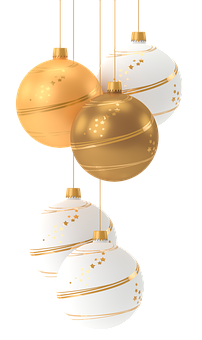 pondelok – piatok              09:00 – 11:30    a   13:00  – 16:30 sobota – nedeľa – sviatky  10:30 – 11:30    a   14:30  – 16:30   4. Ohlasovanie návštev je povinné vopred minimálne 48 hodín pred jej realizáciou na t.č.: +421 905 894 582 
5. Návštevy nie sú dovolené u osôb s príznakmi akútneho respiračného ochorenia.
6. Vstupovať do priestorov zariadenia je možné len s prekrytými hornými dýchacími cestami  respirátorom a za jeho použitia počas celej doby  návštevy;  ďalej pri vstupe do areálu zariadenia je potrebná dezinfekcia rúk a meranie telesnej teploty.
7. Vo vyhradených priestoroch pre návštevy je nutné dodržiavať sociálny odstup od iných osôb mimo navštevovanej osoby.Nech vám duch Vianoc prinesie MIER, nech vám radosť Vianoc prinesie NÁDEJ, nech vám teplo Vianoc požičia veľký kus LÁSKY !A látogatási tilalom visszavonása a Kolozsnéma-i Nyugdíjasotthonban 2021.12.20-tól Azon személyek látogathatják az otthont, akik teljes beoltottsággal rendelkeznek, illetve nem több mint 180 napja estek át a COVID-19 betegségen és egyúttal rendelkeznek :* 72 óránál nem régebbi negatív RT-PCR vagy negatív LAMP teszttel  vagy* 24 óránál nem régebbi negatív antigén teszttel.2.  A látogatások az otthon bejárati helyiségében, illetve a kultúrhelyiségben zajlanak; az ágyhoz kötött lakók esetében a szobán. Egy időben maximum két személyt fogadhatnak a lakók. A látogatás időtartama maximum 60 perc.    3.  Az ajánlott látogatási idő: hétfő – péntek:                                 09:00 – 11:30   és   13:00 – 16:30szombat – vasárnap – ünnepnap:     10:30 – 11:30   és   14:30 – 16:30 4. A tervezett látogatás bejelentése kötelező minimum 48 órával a látogatás előtt az alábbi számon : +421 905 894 5825. A látogatás nincs engedélyezve az akut reszpirációs betegség tüneteit viselőknek.6. Az otthon területére csak eltakart felső léguti szervekkel - reszpirátor viselésével lehet belépni és a látogatás alatt azt folyamatosan viselni kell; továbbá a belépéskor szükséges a kéz fertőtlenítése és a testhőmérséklet mérése.7. Az otthon látogatásra kijelölt helyein kötelező a kellő szociális távolságtartás a látogatotton kívüli személyektől.Mindnyájuknak  hozzon  a  Karácsony  hangulata  BÉKÉT, a Karácsony öröme REMÉNYT, a Karácsony melege hatalmas SZERETETET !